
       Massagesalon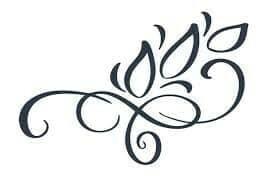                   Puur-UniekKlantnummer:Uw volledige naam (voornaam, evt. voorvoegsels, achternaam)Uw straat/huisnummer en postcode/woonplaats Uw telefoonnummer (bij voorkeur mobiel)Uw email adres:Uw geboortedatum: Uw beroep?Uw hobby('s)Heeft u eerder een massage ontvangen?Indien u eerder een massage heeft ontvangen, wat voor massage was dat?Wat verwacht u van de massage bij Massage Salon Puur-Uniek?Elke opties gelden voor u? (geen keuze of meer keuzes mogelijk)Gezondheidsklachten?Heeft u andere medische klachten? Zo ja, graag hier invullenBent u ergens allergisch voor. Zo ja, graag hier toelichten.Heeft u ooit iets gebroken? Zo ja, graag hier toelichten.Bent u onder behandeling van een specialist of therapeut?Indien onder behandeling bij een specialist / therapeut, kunt u iets vertellen over deze behandeling?Indien u medicatie gebruikt, kunt u hier iets meer over uw medicatie vertellen?Overige opmerkingen (wat u verder nog kwijt wilt of vragen wilt)Ondertekening (uw naam) voor akkoord met algemene voorwaarden Algemene voorwaarden Massagesalon Puur-UniekOm de massage zo soepel mogelijk te laten verlopen hanteer ik een aantal voorwaarden.Als u een afspraak voor een massage met mij maakt, ga ik ervan uit dat u kennis genomen heeft van de onderstaande voorwaarden en hiermee akkoord gaat.Voor een eerste massage/behandeling zal ik kort een aantal vragen stellen ter kennismaking en om eventuele klachten te inventariseren. Aan de hand hiervan stellen we eventueel een behandelplan op.Voor en na elke massage/behandeling zal er geëvalueerd worden hoe de massage/behandeling ervaren is.Eventuele gegevens die u voor of tijdens de massage aan mij geeft, worden door mij vertrouwelijk behandeld en nooit zonder uw toestemming aan derden verstrekt.Bent u onder behandeling van een arts, fysiotherapeut, specialist of andere, en/of gebruik u medicijnen? Raadpleeg deze dan of u gemasseerd mag worden gedurende de behandelperiode.De klant is zelf verantwoordelijk voor de informatie en de juistheid ervan die hij/zij tijdens het intake gesprek aan mij verstrekt, zodat ik de massage zo verantwoordelijk en veilig mogelijk uit kan voeren.Ik ben niet verantwoordelijk voor beschadiging, diefstal of verlies van persoonlijke bezittingen van de klant.Vriendelijk wordt verzocht om mobiele telefoons, piepers e.d. uit te schakelen of op stil te zetten. vlak voor aanvang van de massage.Gemaakte afspraken kunnen tot 24 uur voorafgaand aan de afspraak kosteloos worden geannuleerd. Binnen 24 uur geannuleerde afspraken worden volledig aan u doorberekend. Dit geldt ook voor niet nagekomen afspraken.U kunt van mij verwachten dat hygiëne belangrijk is, ik verwacht dat van de klant ook.Bij het maken van een afspraak wordt altijd uw emailadres en telefoonnummer gevraagd voor mijn administratie.Wederzijds respect in een veilige sfeer voor zowel u als mij is een vanzelfsprekendheid tijdens een massage.Betaling geschiedt contant direct na de massage of vooraf via idealVia online reservering betaling via ideal, voor afspraken via app of telefonisch kunnen in de Salon contant of pin Massage-rittenkaarten zijn niet persoonsgebondenMassage-rittenkaarten zijn 1 jaar geldig.Privacy statementMassagesalon Puur-Uniek verwerkt persoonsgegevens die u aan ons verstrekt doordat u gebruik maakt van onze diensten en/of omdat u deze zelf aan ons verstrekt.Een overzicht van de persoonsgegevens die wij verwerken:Voor- en/of achternaamBedrijfsnaamE-mailadresTelefoonnummerGegevens over activiteit op onze websiteInternetbrowser en apparaat typeIP-adres (alleen na akkoord cookie melding)Waarom we gegevens nodig hebbenMassagesalon Puur-Uniek verwerkt uw gegevens voor de volgende doeleinden:Om telefonisch contact met u te kunnen opnemen, als u ons daar om heeft verzocht door middel van een contact- of offerte aanvraag.Om u per mail van informatie te voorzien, als u ons daar om heeft verzocht door middel van een contact- of offerte aanvraag, nieuwsbrief inschrijving of whitepaper download.Privacy bvMassagesalon Puur-Uniek respecteert de privacy van alle gebruikers van haar site en draagt er zorg voor dat de persoonlijke informatie die u ons verschaft vertrouwelijk wordt behandeld. Massagesalon Puur-Uniek zal uw persoonsgegevens niet langer bewaren dan strikt noodzakelijk is om de doelen te realiseren waarvoor uw gegevens worden verzameld. Massagesalon Puur-Uniek verstrekt geen gegevens aan derden, alleen als dit nodig is voor de uitvoering van onze overeenkomst met u of om te voldoen aan een wettelijke verplichting.In kaart brengen websitebezoekMassagesalon Puur-Uniek gebruikt alleen technische en functionele cookies. Daarnaast gebruikt Massagesalon Puur-Uniek analytische cookies die geen inbreuk maken op uw privacy. Een cookie is een klein tekstbestand dat bij het eerste bezoek aan deze website wordt opgeslagen op uw computer, tablet of smartphone. De cookies die wij gebruiken zijn noodzakelijk voor de technische werking van de website en uw gebruiksgemak. Ze zorgen ervoor dat de website naar behoren werkt en onthouden bijvoorbeeld uw voorkeursinstellingen. Ook kunnen wij hiermee onze website optimaliseren. U kunt zich afmelden voor cookies door uw internetbrowser zo in te stellen dat deze geen cookies meer opslaat. Daarnaast kunt u ook alle informatie die eerder is opgeslagen via de instellingen van uw browser verwijderen.Gegevens inzien, aanpassen of verwijderenU heeft het recht om uw persoonsgegevens in te zien, te corrigeren of te verwijderen. U kunt een verzoek tot inzage, correctie of verwijdering sturen naar info@puur-uniek.nlOm er zeker van te zijn dat het verzoek tot inzage door u is gedaan, vragen wij u een kopie van uw identiteitsbewijs bij het verzoek mee te sturen. Hierbij vragen we u om in deze kopie uw pasfoto en burgerservicenummer (BSN) zwart te maken. Dit ter bescherming van uw privacy.Massagesalon Puur-Uniek zal zo snel mogelijk, maar binnen vier weken, op uw verzoek reageren.BeveiligingMassagesalon Puur-Uniek neemt de bescherming van uw gegevens serieus en neemt passende maatregelen om misbruik, verlies, onbevoegde toegang, ongewenste openbaarmaking en ongeoorloofde wijziging tegen te gaan. Als u de indruk heeft dat uw gegevens niet goed beveiligd zijn of er aanwijzingen zijn van misbruik, neem dan contact op met ons via Info@puur-uniek.nlTips en weetjes voor een fijne massageNeem voor de massage een frisse douche. Dit is voor ons, maar ook voor jezelf wel zo prettig en hygiënisch.Gebruik na het douchen geen bodylotion, bodybutter etc.Trek kleding aan die voor jou prettig en gemakkelijk zitten. Wel zo fijn voor na de massage!Heb je lange haren? Neem dan even een elastiekje of klem mee voor deze vast te maken.Je hoeft voor de massage helemaal niets mee te nemen. Wij zorgen voor alles!Zet je telefoon tijdens de massage uit of op stil. Zo blijft het ook lekker rustig!Ga voor de massage even naar het toilet zodat je rustig ligt. Er is een toilet aanwezig.Praten tijdens een massage? Dat mag zeker, maar je mag ook in alle rust genieten van de massage. De keuze ligt geheel bij jou.Slapen tijdens een massage? Als jouw lichaam hier behoefte aan heeft hou dit dan vooral niet tegen. Ik maak je vanzelf weer wakker!Snurken? Ook daar kunnen wij wel tegen! Leuk eens een ander achtergrond muziekje!Omdat je tijdens een massage met je hoofd in zo’n fijn kussentje ligt kan het wel eens zijn dat er vanalles los komt en je neus verstopt raakt. Even goed je neus snuiten voor en na de behandeling. Er zijn tissues aanwezig.Loop je onder behandeling van een arts/ fysio etc. Dan horen wij dit graag! Ook als je kort geleden een operatie hebt gehad, een lage/hoge bloeddruk hebt of klachten hebt in het te behandelen gebied. Wij vragen dit ook altijd voor de behandeling.Het ondergoed (slip, boxer, string) blijven tijdens de massage altijd aan. Wij doen NIET aan erotische massages.Het is belangrijk dat je tijdens de massage lekker ligt en de behandeling mag geen pijn doen. Ervaar jij dit anders, geef het dan even aan.Zorg ervoor dat je na de massage even niets hoeft te doen zodat je in alle rust nog kunt nagenieten.een massage in de avond? Als het kan ga dan na de massage lekker de bank op/in bed, lees nog even een boekje maar vermijdt tv/ telefoons. Deze geven een blauw licht af wat je weer wakker en alert maakt. Super zonde dus!Blijf zowel voor als na een massage goed water drinken! Met een massage maken wij de afvalstoffen uit je spieren los. Je lichaam moet deze natuurlijk nog afvoeren. Dit doe je door water te drinken. Zo heb je het meeste effect van de massage!Als je een stevige massage hebt gehad kan het zijn dat je hier nog wat nawerking van gaat voelen, spierpijn of een beurs gevoel. Dit kan geen kwaad en trekt vanzelf weer weg. Mochten de klachten aanhouden neem dan even contact op.Twijfel je over welke massage bij jou past? Geen probleem wij helpen je graag met je keuze! Aan de hand van de informatie die jij ons geeft kijken we welke behandeling er bij jou past.Toch graag een andere samenstelling dan de standaard massages die op de site staan aangegeven? Vraag erna en samen maken we een voor jou passende behandeling! Bijvoorbeeld een heerlijke hoofdhuidmassage, deze staat niet in het assortiment maar kun je altijd aan je behandeling toevoegen.Tijdens de warme zomer zorg ik dat de ruimte lekker koel is (er is een airco aanwezig), tijdens de koude winter zorg ik ervoor dat het heerlijk warm is (tafel is verwarmd)!Bij temperaturen boven de 25 graden worden er geen hotstone massages gegeven.Ivm een strakke planning zou ik je willen vragen om op tijd aanwezig te zijn, graag minimaal 5 minuten voor aanvang van je afspraak.Is de deur nog dicht? Dan neem even plaats in de wachtruimte, ik kom er zo aan!Een massage is voor iedereen, zowel jong als oud!Vooral niet vergeten….. te genieten!Apneu AstmaAllergieënBotbreuken/kneuzingenBronchitisBuikpijn Burnout Copd                                                        DarmklachtenDepressieDiabetesEczeemEpilepsieGevoelige HuidHart & vaatziektenHerniaHoge-lage bloeddrukHooikoortsHuidaandoeningenJeukKankerKeelpijnKoortsLuchtwegproblemenMenstruatieklachtenMigraine-hoofdpijnNeerslagtigheidNek-schouderklachtenOntspanning (puur)Psychische problemenReumaRugklachtenSpataderenStressSpierpijnVermoeidheid WhiplashZwangerOverige……………………………………………………………………………….………………………………………………………………………………………..Voor het annuleren van een massage gelden de volgende annuleringsvoorwaarden:Bij annulering tot 48 uur voor aanvang van een massage bent u geen kosten verschuldigd.Bij annulering 24 uur voor aanvang van een massage bent u 50% van het bedrag voor de massage verschuldigd.Bij annulering binnen 24 uur voor aanvang van een massage bent u 100% van het bedrag voor de massage verschuldigd.Overeenkomst massagesalon-cliëntMet het tekenen van dit formulier verklaar ik dat ik alle vragen heb begrepen en naar waarheid heb ingevuld.Tussentijdse veranderingen zal ik direct doorgeven aan de massagetherapeut. Ik begrijp dat deze Ontspanningsmassage enkel ontspanning en het verminderen van spierspanning tot doel heeft. Het is geen vervanging voor medisch onderzoek of het stellen van een medische diagnose.Deze Ontspanningsmassage niet gezien worden als een medische behandeling. Ik zal de massagetherapeut het direct laten weten als ik tijdens de massagebehandeling pijn of ongemak ervaar.Ook ga ik met het tekenen van dit formulier akkoord met de gestelde annuleringsvoorwaarden.Handtekening cliënt: …………………………………………………………………….                                  ………………………………………………………………………………………………		Datum: …………………………Handtekening massagetherapeut: …………………………………………………….……………………………………………………………………………………….                                                      Datum: …………………………